I. PODSTAWA PRAWNAPZO są zgodne z Wewnątrzszkolnymi Zasadami Oceniania zamieszczonym w Statucie szkoły, które opracowano w oparciu o:Ustawa z dnia 7 września 1991 r. o systemie oświaty (Dz. U. z 2018 r. poz. 1457, 1560, 1669 i 2245)Rozporządzenie Ministra Edukacji Narodowej z dnia 22 lutego 2019 r. w sprawie oceniania, klasyfikowania i promowania uczniów i słuchaczy w szkołach publicznychRozporządzenie Ministra Edukacji Narodowej z dnia 28 grudnia 2008 r. w sprawie podstawy programowej wychowania przedszkolnego oraz kształcenia ogólnego w poszczególnych typach szkół z późniejszymi zmianamiRozporządzenie Ministra Edukacji Narodowej z dnia 30 stycznia 2018 r. w sprawie podstawy programowej kształcenia ogólnego dla liceum ogólnokształcącego, technikum oraz branżowej szkoły II stopniaII. SPOSOBY I FORMY SPRAWDZANIA WIADOMOŚCI  FORMY PODLEGAJĄCE OCENIE:1.   Sprawdzian po lekcji podręcznikowej Kartkówki Odpowiedź ustna z materiału lekcji  Praca klasowa, sprawdzian z całego modułu książkowego, 	sprawdziany typu maturalnego  ustne i pisemne Projekty  Praca na lekcjiPraca własna w domu  na ocenę  8.  Sukcesy w konkursach i olimpiadach oraz w projektach  szkolnych2. WAGI DLA POSZCZEGÓLNYCH FORM I SPOSOBÓW1. Sprawdzian po lekcji książkowej – 3 2. Kartkówki  – 23. Odp. ustna z materiału lekcji – 24. Praca klasowa, sprawdzian z całego modułu książkowego, sprawdziany 		typu maturalnego  ustne i pisemne – 45. Projekty –  2 6. Praca na lekcji - 17. Praca własna w domu na ocenę  – 2   8. Oceny – nagrody za sukcesy w konkursach i olimpiadach oraz 			zaangażowanie we wspólne projekty szkolne będą określane  			każdorazowo w zasadach danego konkursu lub stopnia	zaangażowania.  3. ZAKRESY PROCENTOWE - OCENIANIE SPRAWDZIANÓW PISEMNYCH-98 % - 100% + zadanie dodatkowe, o ile zostało wskazane  - ocena celująca. Jest  to ocena bardzo dobra z zadania wykonanego z drobnymi usterkami + zadanie lub zadania dodatkowe - 91% - 100% - bardzo dobry- 76% - 90% - dobry- 60% - 75% - dostateczny- 50% - 59% - dopuszczający4. ZAKRESY PUNKTOWE - OCENIANIE SPRAWDZIANÓW USTNYCH – Uczeń za zadanie może zdobyć maksymalnie 10 punktów, w tym ocenie podlega:Zakres merytoryczny  wypowiedzi - 8pUmiejętności retoryczne - 2p	5. CZĘSTOTLIWOŚĆ PRAC KLASOWYCH I SPRAWDZIANÓW1. Sprawdziany z całej lekcji podręcznikowej lub  modułu 2-42. Kartkówki  3-43. Odpowiedzi ustne 2-34. Prace pisemne projektowe  1-25. Aktywność – indywidualnie, na bieżąco. Zaangażowanie ucznia na lekcji, udzielanie się przy sprawdzaniu pracy własnej, sumienne wykonywanie poleceń nauczyciela, praca indywidualna, praca w parach lub grupach może być nagrodzona za pomocą plusa (+) lub innej oceny. Po uzbieraniu 3 plusów uczeń otrzymuje ocenę bardzo dobrą z aktywności (waga 1). Za niewykonanie polecenia nauczyciela uczeń otrzymuje minus (-). Trzy minusy składają się na ocenę niedostateczną.6. Praca na lekcji – zadania bieżące7. Przygotowanie do lekcji – praca własna – na bieżąco. III. SPOSÓB USTALANIA OCENY SEMESTRALNEJ  (MOŻE BYĆ Z PLUSEM) I ROCZNEJ (OCENA CAŁKOWITA)1. Wystawienie oceny semestralnej i końcowej jest podsumowaniem osiągnięć ucznia z etyki. Oceny te uwzględniają oceny cząstkowe wystawiane uczniom oraz ich systematyczność i zaangażowanie2. Ocena za I semestr jest brana pod uwagę przy wystawianiu oceny rocznej, ale nie przesądza o ocenie  na koniec roku. Ocena z I semestru wliczana jest do oceny końcowej z wagą 4. ŚREDNIA WAŻONA 1,71 - dop2,51 - dst3,51 - db4,51 - bdb5,31 - celORAZ2. ZAANGAŻOWANIE UCZNIA  Z UWZGLĘDNIENIEM JEGO MOŻLIWOŚCIIV. POPRAWIANIEW przypadku usprawiedliwionej nieobecności podczas zapowiedzianej formy sprawdzania wiedzy, uczeń powinien przystąpić do sprawdzianu w nieprzekraczalnym terminie 2 tygodni od powrotu do szkoły. Ewentualna poprawa oceny - umówiona z nauczycielem – również musi nastąpić w okresie maksymalnie 2 tyg. od  uzyskania negatywnego wyniku;Uczeń, który w czasie pracy pisemnej korzystał z niedozwolonych form  pomocy, otrzymuje ocenę niedostateczną i traci możliwość poprawy. Próba  użycia urządzeń telekomunikacyjnych, w tym telefonu komórkowego,  podczas pracy klasowej, kartkówki lub odpowiedzi ustnej skutkuje  zakończeniem pracy klasowej, kartkówki lub odpowiedzi ustnej tego uczniaUczeń ma możliwość jednorazowego poprawienia oceny niedostatecznej z pracy klasowej obejmującej większą partię materiału. Ocena  niedostateczna lub niesatysfakcjonująca ucznia z pracy klasowej  (sprawdzianu) może być poprawiona poprzez wzmożoną pracę ucznia w każdym z ocenianych obszarów jego aktywności.V. PRAWA I OBOWIĄZKI1. UCZEŃ MA PRAWO1.  Dwa razy w ciągu półrocza zgłosić nieprzygotowanie do lekcji oznaczone w e-dzienniku jako „np.” (tzn. brak pracy własnej, bądź nieznajomość materiału z trzech ostatnich lekcji) tuż po wejściu do klasy; każde kolejne nieprzygotowanie do lekcji będzie skutkowało oceną niedostateczną za wybraną przez nauczyciela formę sprawdzenia wiedzy; brak podręcznika lub zeszytu kwalifikuje się jako nieprzygotowanie.2.  Po jednodniowej nieobecności w szkole być nieprzygotowanym do zajęć bez konieczności zgłaszanie nieprzygotowania, pod warunkiem, że nieobecność miała miejsce dzień przed daną lekcją i w dniu jego nieobecności odbyła się lekcja hiszpańskiego (co wiąże się z trudnością w tak szybkim nadrobieniu zaległości);3. Zgłosić brak pracy własnej w domu w przypadku trudności z jej wykonaniem, jeśli przedstawi próby jej wykonania.4. Uczeń i jego rodzice otrzymują, na żądanie, do wglądu sprawdzone  i ocenione pisemne prace klasowe, sprawdziany i testy. Uczeń i rodzic mogą sporządzać notatki  dotyczące tych prac.5. Nauczyciel stawiając ocenę uzasadnia uczniom – ustnie lub pisemnie, co  zrobili źle i co mogą uczynić, aby w dalszym toku nauki uzyskać lepsze  wyniki.6. Materiał sprawdzany na kartkówkach może obejmować trzy ostatnie LEKCJE, przy czym nie może obejmować powtórzenia wiadomości2. UCZEŃ MA OBOWIĄZEK: 1. Być przygotowanym do lekcji;2. Prowadzić systematycznie notatki;3. Uzupełniać wszelkie zaległości związane z nieobecnością - jeśli absencja jest krótsza niż pięć dni, uczeń otrzymuje jeden dzień na nadrobienie braków; jeżeli uczeń był nieobecny przez tydzień lub dłużej, ma prawo uzupełniać zaległości przez kolejny tydzień;4. Poinformować nauczyciela o trudnościach ze zrozumieniem omawianych na lekcji treści;5. Przestrzegać terminów i form oddawania prac oraz zapowiedzianych form sprawdzania wiedzy, tj. terminowego przystępowania do sprawdzianów6. Uważać i nie przeszkadzać nauczycielowi oraz kolegom w czasie lekcji;7.Używać telefonu komórkowego podczas lekcji wyłącznie za zgodą nauczyciela.VI. DOSTOSOWANIAWymagania edukacyjne, dostosowuje się do indywidualnych potrzeb rozwojowych i edukacyjnych oraz możliwości psychofizycznych ucznia na podstawie opinii, orzeczeń z PPP oraz innych.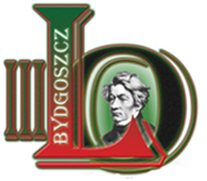 PRZEDMIOTOWE ZASADY OCENIANIA 	             Z   ETYKIData: 26.03.2024   Strony 4  